Департамент культури, національностей, релігій та охорони об’єктів культурної спадщини облдержадміністрації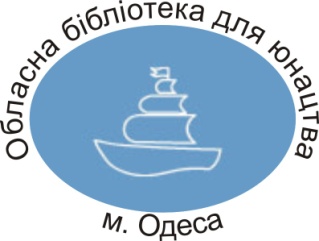 Одеська обласна бібліотека для юнацтва ім. В. В. МаяковськогоДобро чи зло? Залежність молоді від гаджетів та інтернету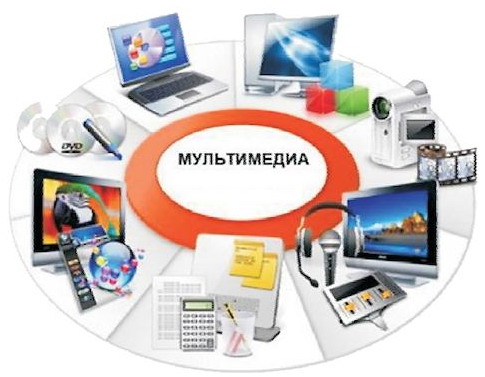 Вебліографічний списокОдеса - 2020Дуже багато розмов точиться про різні залежності. Вони є різних видів: алкогольна, наркотична, таблеткова. Цей список можна продовжувати ще довго. Та нещодавно з’явилася ще одна залежність. Вона називається зовсім просто – інтернет-залежність. Китайські лікарі офіційно визнали інтернет-залежність хворобою. Для неї розроблені діагностичні критерії і рекомендації з лікування, а психіатричним клінікам наказано надавати допомогу пацієнтам з цим захворюванням. Така ініціатива викликана дедалі більшим занепокоєнням щодо психологічних проблем на ґрунті зловживання інтернетом.
Інтернет-залежність (Вікіпедія) [Електронний ресурс]. – Електрон. дані. – Режим доступу: https://uk.wikipedia.org/wiki/%D0%86%D0%BD%D1%82%D0%B5%D1%80%D0%BD%D0%B5%D1%82-%D0%B7%D0%B0%D0%BB%D0%B5%D0%B6%D0%BD%D1%96%D1%81%D1%82%D1%8C. – Загол. з титулу екрану. – Мова: укр. – Перевірено: 28.10.2020.Интернет-зависимость: современное состояние проблемы [Електронний ресурс]. – Електрон. дані. – Режим доступу: https://medconfer.com/node/5248 – Загол. з титулу екрану. – Мова: рос. – Перевірено: 28.10.2020.Інтернет-залежність. Новини, статті, блоги [Електронний ресурс]. – Електрон. дані. – Режим доступу: https://nv.ua/ukr/tags/internet-zavisimost.html – Загол. з титулу екрану. – Мова: укр. – Перевірено: 28.10.2020.Інтернет-залежність: тест, поширеність та супутня психопатологія [Електронний ресурс]. – Електрон. дані. – Режим доступу: https://www.umj.com.ua/article/160556/internet-zalezhnist-test-poshirenist-ta-suputnya-psihopatologiya – Загол. з титулу екрану. – Мова: укр. – Перевірено: 28.10.2020.Залежність від інтернету і телебачення стає загрозливою [Електронний ресурс]. – Електрон. дані. – Режим доступу: https://galychyna.if.ua/analytic/zalezhnist-vid-internetu-i-telebachennya-staye-zagrozlivoyu/ – Загол. з титулу екрану. – Мова: укр. – Перевірено: 28.10.2020.Інтернет-залежність [Електронний ресурс]. – Електрон. дані. – Режим доступу: http://vorobus.com/2010/04/internet-zalezhnist.html – Загол. з титулу екрану. – Мова: укр. – Перевірено: 28.10.2020.Інтернет-залежність офіційно визнана хворобою [Електронний ресурс]. – Електрон. дані. – Режим доступу: https://www.unian.ua/science/161064-internet-zalejnist-ofitsiyno-viznana-hvoroboyu.html – Загол. з титулу екрану. – Мова: укр. – Перевірено: 28.10.2020.Як побороти інтернет-залежність і почати жити реальним життям [Електронний ресурс]. – Електрон. дані. – Режим доступу: http://newsdaily.org.ua/8717-yak-poboroti-internet-zalezhnist-i-pochati-zhiti-realnim-zhittyam.html– Загол. з титулу екрану. – Мова: укр. – Перевірено: 28.10.2020.Інтернет-залежність серед студентів [Електронний ресурс]. – Електрон. дані. – Режим доступу: http://www.psyh.kiev.ua/%D0%86%D0%BD%D1%82%D0%B5%D1%80%D0%BD%D0%B5%D1%82-%D0%B7%D0%B0%D0%BB%D0%B5%D0%B6%D0%BD%D1%96%D1%81%D1%82%D1%8C_%D1%81%D1%82%D1%83%D0%B4%D0%B5%D0%BD%D1%82%D1%96%D0%B2 – Загол. з титулу екрану. – Мова: укр. – Перевірено: 28.10.2020.Інтернет-залежність у дітей: причини, ознаки та способи подолання [Електронний ресурс]. – Електрон. дані. – Режим доступу: https://www.teentor.com/ua/articles/internet-zalezhnistst-u-ditej.htm– Загол. з титулу екрану. – Мова: укр. – Перевірено: 28.10.2020.Тест на Интернет-зависимость [Електронний ресурс]. – Електрон. дані. – Режим доступу: http://www.psyhelp.ru/internet/test.php – Загол. з титулу екрану. – Мова: рос. – Перевірено: 28.10.2020.Інтернет-залежність змінює структуру головного мозку [Електронний ресурс]. – Електрон. дані. – Режим доступу: https://www.bbc.com/ukrainian/science/2012/01/120113_internet-addiction_brain_ko – Загол. з титулу екрану. – Мова: укр. – Перевірено: 28.10.2020.Як комп’ютерні ігри впливають на мозок людини [Електронний ресурс]. – Електрон. дані. – Режим доступу: https://np.pl.ua/2020/09/yak-komp-iuterni-ihry-vplyvaiut-na-mozok-liudyny-poiasnennia-suprun/ – Загол. з титулу екрану. – Мова: укр. – Перевірено: 28.10.2020.Вплив комп'ютера на здоров'я дитини [Електронний ресурс]. – Електрон. дані. – Режим доступу: https://www.teentor.com/ua/articles/vplyv-komputera-na-zdorovja-dytyny.htm – Загол. з титулу екрану. – Мова: укр. – Перевірено: 28.10.2020.Інтернет із пелюшок чи з інституту: коли настає правильний вік для знайомства з Мережею? [Електронний ресурс]. – Електрон. дані. – Режим доступу: https://www.teentor.com/ua/articles/vik-dlja-znayomstva-z-merezheu.htm – Загол. з титулу екрану. – Мова: укр. – Перевірено: 28.10.2020.